Об утверждении Порядка предоставления бюджетных инвестиций (за исключением бюджетных инвестиций в объекты капитального строительства и (или) на приобретение объектов недвижимого имущества) юридическим лицам, не являющимся муниципальными учреждениями и муниципальными унитарными предприятиями, за счет средств бюджета сельского поселения Балтийский сельсовет муниципального района Иглинский район Республики Башкортостан В соответствии со статьей 80 Бюджетного кодекса Российской Федерации, статьей 17 Положения о бюджетном процессе в сельском поселении Балтийский сельсовет муниципального района Иглинский район Республики Башкортостан, утвержденного Решением Совета сельского поселения Балтийский сельсовет муниципального района Иглинский район Республики Башкортостан от 18 августа 2020 г. № 102, администрация сельского поселения Балтийский сельсовет муниципального района Иглинский район Республики Башкортостан ПОСТАНОВЛЯЕТ:Утвердить Порядок предоставления бюджетных инвестиций (за исключением бюджетных инвестиций в объекты капитального строительства и (или) на приобретение объектов недвижимого имущества) юридическим  лицам, не являющимся муниципальными учреждениями и муниципальными  унитарными предприятиями, за счет средств бюджета сельского поселения Балтийский сельсовет муниципального района Иглинский район Республики Башкортостан согласно приложению к настоящему Постановлению.							 Контроль за исполнением настоящего постановления оставляю за собой.Глава сельского поселения                                                      И.М.БугвинПриложение Утвержденыпостановлением администрациисельского поселения Балтийский сельсовет муниципального района Иглинский район Республики Башкортостанот «24» ноября 2021 г. № 11-82Порядок предоставления бюджетных инвестиций (за исключением бюджетных инвестиций в объекты капитального строительства и (или) на приобретение объектов недвижимого имущества) юридическим лицам, не являющимся муниципальными учреждениями и муниципальными унитарными предприятиями, в объекты капитального строительства и (или) на приобретение объектов недвижимого имущества за счет средств бюджета сельского поселения Балтийский сельсовет муниципального района Иглинский район Республики БашкортостанI. Основные положения1. Настоящий Порядок устанавливает правила предоставления бюджетных инвестиций юридическим лицам, не являющимся муниципальными учреждениями и муниципальными унитарными предприятиями (далее - юридическое лицо), за счет средств бюджета сельского поселения Балтийский сельсовет муниципального района Иглинский район Республики Башкортостан (далее – бюджет сельского поселения) на реализацию инвестиционных проектов по строительству (реконструкции, в том числе с элементами реставрации, техническому перевооружению) объектов капитального строительства, находящихся в собственности указанных юридических лиц, и (или) на приобретение ими объектов недвижимого имущества либо в целях предоставления взносов (вкладов) в уставные (складочные) капиталы дочерних обществ юридических лиц на осуществление капитальных вложений в объекты капитального строительства, находящиеся в собственности таких дочерних обществ, и (или) на приобретение ими объектов недвижимого имущества (далее соответственно - решение; бюджетные инвестиции).2. Главным распорядителем бюджетных средств при предоставлении бюджетных инвестиций юридическим лицам, не являющимся муниципальными учреждениями и муниципальными унитарными предприятиями, в объекты капитального строительства и (или) на приобретение объектов недвижимого имущества за счет средств бюджета сельского поселения, является Администрация сельского поселения Балтийский сельсовет муниципального района Иглинский  район Республики Башкортостан (далее – Администрация).3. Отбор объектов капитального строительства и объектов недвижимого имущества, на реализацию инвестиционных проектов по строительству (реконструкции, в том числе с элементами реставрации, техническому перевооружению) и (или) приобретению которых необходимо осуществлять бюджетные инвестиции, производится с учетом:а) приоритетов и целей развития сельского поселения Балтийский сельсовет муниципального района Иглинский район Республики Башкортостан (далее – сельское поселение), исходя из прогнозов и программ социально-экономического развития сельского поселения, муниципальных программ сельского поселения, а также документов территориального планирования сельского поселения;б) оценки эффективности использования средств бюджета сельского поселения, направляемых на капитальные вложения;в) оценки влияния создания объекта капитального строительства на комплексное развитие территории сельского поселения;г) оценки влияния создания объекта капитального строительства и (или) приобретения объекта недвижимого имущества на конкурентную среду в сфере деятельности юридического лица.4. Предоставление бюджетных инвестиций осуществляется при условии, что эти инвестиции не могут быть направлены юридическим лицом на финансовое обеспечение следующих работ:а) разработка проектной документации на объекты капитального строительства и проведения инженерных изысканий, выполняемых для подготовки такой проектной документации;б) приобретение земельных участков под строительство;в) проведение государственной экспертизы результатов инженерных изысканий и государственной экспертизы проектной документации в части оценки ее соответствия требованиям, указанным в пункте 1 части 5 статьи 49 Градостроительного кодекса Российской Федерации, и (или) проверки достоверности определения сметной стоимости строительства объектов капитального строительства в случаях, установленных частью 2 статьи 8.3 Градостроительного кодекса Российской Федерации, строительство (реконструкция, в том числе с элементами реставрации, техническое перевооружение) которых финансируется с привлечением средств бюджета сельского поселения;г) проведение аудита проектной документации в случаях, установленных законодательством Российской Федерации;д) проведения технологического и ценового аудита инвестиционных проектов по строительству (реконструкции, техническому перевооружению) объектов капитального строительства в установленных законодательством Российской Федерации случаях.II. Подготовка проекта решения5. Проект решения подготавливается в форме проекта постановления Администрации о предоставлении бюджетных инвестиций юридическим лицам в объекты капитального строительства и (или) на приобретение объектов недвижимого имущества за счет средств бюджета сельского поселения.В проект решения включаются объект капитального строительства и (или) объект недвижимого имущества, инвестиционные проекты, которые соответствуют качественным и количественным критериям и предельному (минимальному) значению интегральной оценки эффективности использования средств бюджета сельского поселения, направляемых на капитальные вложения, проведенной в установленном Администрацией порядке, а также документам территориального планирования сельского поселения в случае, если объект капитального строительства и (или) объект недвижимого имущества являются объектами, подлежащими отображению в этих документах.В проект решения может быть включено несколько объектов капитального строительства и (или) объектов недвижимого имущества одного юридического лица, относящихся к одному мероприятию муниципальной программы сельского поселения.В случае, если подготовка обоснования инвестиций для объекта капитального строительства в соответствии с законодательством Российской Федерации является обязательной, решения, указанные в настоящем пункте,  в отношении таких объектов капитального строительства принимаются, в том числе, на основании подготовленного в установленном законодательством Российской Федерации порядке обоснования инвестиций и полученных результатов его технологического и ценового аудита, а также утвержденного задания на архитектурно-строительное проектирование.6. Проект решения содержит в отношении каждого объекта капитального строительства и (или) недвижимого имущества следующую информацию:а) наименование объекта капитального строительства согласно проектной документации (паспорту инвестиционного проекта в отношении объекта капитального строительства в случае отсутствия утвержденной в установленном законодательством Российской Федерации порядке проектной документации на дату подготовки проекта решения) и (или) наименование объекта недвижимого имущества;б) направление инвестирования (строительство, реконструкция, в том числе с элементами реставрации, техническое перевооружение объекта капитального строительства и (или) приобретение объекта недвижимости);в) определение застройщика или заказчика (заказчика-застройщика);г) мощность (прирост мощности) объекта капитального строительства, подлежащего вводу в эксплуатацию, мощность объекта недвижимого имущества;д) срок ввода в эксплуатацию объекта капитального строительства и (или) приобретения объекта недвижимости;е) сметную стоимость объекта капитального строительства (при наличии утвержденной проектной документации) или предполагаемую (предельную) стоимость объекта капитального строительства и (или) стоимость приобретения объекта недвижимого имущества согласно паспорту инвестиционного проекта, а также распределение указанных стоимостей по годам реализации инвестиционного проекта (в ценах соответствующих лет реализации инвестиционного проекта);ж) общий объем капитальных вложений в строительство (реконструкцию, в том числе с элементами реставрации, техническое перевооружение) объекта капитального строительства и (или) в приобретение объекта недвижимого имущества, а также распределение указанного объема по годам реализации инвестиционного проекта (в ценах соответствующих лет реализации инвестиционного проекта);з) общий (предельный) объем бюджетных инвестиций, предоставляемых на реализацию инвестиционного проекта, а также его распределение по годам реализации инвестиционного проекта (в ценах соответствующих лет реализации инвестиционного проекта).7. Общий (предельный) объем бюджетных инвестиций, предоставляемых на реализацию инвестиционного проекта, не может быть установлен выше 90 процентов и ниже 5 процентов сметной стоимости объекта капитального строительства (при наличии утвержденной проектной документации) или предполагаемой (предельной) стоимости объекта капитального строительства и (или) стоимости приобретения объекта недвижимого имущества согласно паспорту инвестиционного проекта (в ценах соответствующих лет реализации инвестиционного проекта).В случае реализации инвестиционного проекта в рамках мероприятий муниципальной программы сельского поселения общий (предельный) объем бюджетных инвестиций, предоставляемых на реализацию такого инвестиционного проекта, не должен превышать объема бюджетных ассигнований на реализацию соответствующего мероприятия этой муниципальной программы.8. В Администрацию по каждому объекту капитального строительства и (или) объекту недвижимого имущества также направляются документы, материалы и исходные данные, необходимые для оценки эффективности инвестиционного проекта, указанной в абзаце втором пункта 5 настоящих Правил, и результаты такой оценки. Кроме того, представляются следующие документы:а) копии годовой бухгалтерской (финансовой) отчетности юридического лица, состоящей из бухгалтерского баланса, отчета о финансовых результатах, отчета о целевом использовании средств и приложений к ним за предыдущие 2 года;б) решения общего собрания участников (акционеров) юридического лица о выплате дивидендов по акциям всех категорий (типов) за предыдущие 2 года;в) решение уполномоченного органа юридического лица о финансировании объекта капитального строительства и (или) объекта недвижимого имущества в объеме, предусмотренном в подпункте «ж» пункта 6 настоящих Правил.Обязательным условием утверждения решения является положительное заключение об эффективности использования средств бюджета сельского поселения, направляемых на капитальные вложения, в отношении объекта капитального строительства и (или) объекта недвижимого имущества.9. Внесение изменений в решение осуществляется в порядке, установленном настоящими Правилами.10. Одновременно с проектом решения подготавливается проект договора между Администрацией и юридическим лицом о предоставлении бюджетных инвестиций, который должен содержать положения в соответствии с Требованиями к договорам, заключаемым в связи с предоставлением бюджетных инвестиций юридическим лицам, не являющимся муниципальными учреждениями и муниципальными унитарными предприятиями, за счет средств бюджета сельского поселения.11. На основании принятого решения о предоставлении бюджетных инвестиций юридическим лицам в объекты капитального строительства и (или) на приобретение объектов недвижимости за счет средств бюджета сельского поселения указанные расходы включаются в муниципальную адресную инвестиционную программу в установленном Администрацией порядке.Приложение Утвержденыпостановлением администрациисельского поселения Балтийский сельсовет муниципального района Иглинский  район Республики Башкортостанот «24» ноября 2021 г. № 11-82Требования к договорам,  заключаемым в связи с предоставлением бюджетных инвестиций (за исключением бюджетных инвестиций в объекты капитального строительства и (или) на приобретение объектов недвижимого имущества) юридическим лицам, не являющимся муниципальными учреждениями и муниципальными унитарными предприятиями, за счет средств бюджета  сельского поселения Балтийский сельсовет муниципального района Иглинский район Республики Башкортостан1. Настоящий  документ  устанавливает Требования к договору о предоставлении бюджетных инвестиций (за исключением бюджетных инвестиций в объекты капитального строительства и (или) на приобретение объектов недвижимого имущества) юридическому лицу, не являющемуся муниципальным учреждением и муниципальным унитарным предприятием (далее соответственно - юридическое лицо, получающее бюджетные инвестиции; бюджетные инвестиции), заключаемому между Администрацией сельского поселения Чуваш-Кубовский сельсовет муниципального района Иглинский район Республики Башкортостан (далее - Администрация), осуществляющей полномочия собственника сельского поселения Балтийский сельсовет муниципального района Иглинский район Республики Башкортостан в отношении акций (долей) в уставном (складочном) капитале юридического лица, получающего бюджетные инвестиции, и юридическим лицом, получающим бюджетные инвестиции (далее - договор о предоставлении бюджетных инвестиций).2. Договор о предоставлении бюджетных инвестиций заключается в пределах бюджетных ассигнований, утвержденных Решением о бюджете сельского поселения Балтийский сельсовет муниципального района Иглинский район Республики Башкортостан (далее – бюджет сельского поселения) на соответствующий финансовый год и плановый период, и лимитов бюджетных обязательств, доведенных в установленном порядке для предоставления бюджетных инвестиций Администрации как получателю средств бюджета сельского поселения.Объем бюджетных инвестиций, указываемый в договоре о предоставлении бюджетных инвестиций, должен соответствовать объему бюджетных ассигнований, предусмотренных муниципальной адресной инвестиционной программой на реализацию соответствующего мероприятия.Договор о предоставлении бюджетных инвестиций и дополнительные соглашения к указанному договору, предусматривающие внесение в него изменений или его расторжение, заключаются в соответствии с типовыми формами, утверждаемыми Администрацией.3. Договором о предоставлении бюджетных инвестиций предусматриваются:а) целевое назначение бюджетных инвестиций и объем предоставляемых бюджетных инвестиций (с распределением по годам);б) значения результатов предоставления бюджетных инвестиций, которые должны быть конкретными, измеримыми, с указанием показателей, необходимых для их достижения, и значения иных показателей (при необходимости), достижение которых должно быть обеспечено юридическим лицом, получающим бюджетные инвестиции (далее - результаты предоставления бюджетных инвестиций (иные показатели));в) права и обязанности сторон договора о предоставлении бюджетных инвестиций и порядок взаимодействия сторон при его реализации;г) сроки (порядок определения сроков) принятия в установленном законодательством Российской Федерации порядке решения об увеличении уставного капитала юридического лица, получающего бюджетные инвестиции, являющегося акционерным обществом, путем размещения дополнительных акций на сумму предоставляемых бюджетных инвестиций;д) порядок, объемы и сроки (порядок определения сроков) оплаты акций (долей) в уставном (складочном) капитале юридического лица, получающего бюджетные инвестиции;е) положения, предусматривающие перечисление бюджетных инвестиций на открытый в Администрации лицевой счет, предназначенный для учета операций со средствами юридического лица, не являющегося участником бюджетного процесса, в случае если бюджетным законодательством Российской Федерации в отношении бюджетных инвестиций осуществляется казначейское сопровождение средств;ж) условие об осуществлении операций по зачислению (списанию) средств на счет (со счета), указанный(-ого) в подпункте «е» настоящего пункта, в порядке, установленном Администрацией, с отражением данных операций на лицевом счете, предназначенном для учета операций со средствами юридических лиц, не являющихся участниками бюджетного процесса, открытом юридическому лицу, получающему бюджетные инвестиции, в порядке, установленном Администрацией;з) условие об осуществлении операций по списанию средств, отраженных на лицевом счете, указанном в подпункте «ж» настоящего пункта, после проведения Администрацией санкционирования операций в порядке, установленном Министерством финансов Российской Федерации, определяющем в том числе перечень документов, подлежащих представлению в Администрацию для подтверждения возникновения денежных обязательств юридического лица, получающего бюджетные инвестиции, источником финансового обеспечения которых являются указанные средства;и) положения о запрете:на приобретение юридическим лицом, получающим бюджетные инвестиции, за счет полученных средств иностранной валюты, за исключением операций, осуществляемых в соответствии с валютным законодательством Российской Федерации при закупке (поставке) высокотехнологичного импортного оборудования, сырья и комплектующих изделий, а также иных операций, связанных с достижением целей предоставления бюджетных инвестиций и определенных решениями Администрации;на осуществление операций, определенных нормативными правовыми актами Правительства Российской Федерации, в том числе в случаях, установленных в соответствии с бюджетным законодательством Российской Федерации, при осуществлении казначейского сопровождения бюджетных инвестиций;к) порядок и сроки представления юридическим лицом, получающим бюджетные инвестиции, установленной Администрацией отчетности о расходах, источником финансового обеспечения которых являются бюджетные инвестиции, а также о достижении значений результатов предоставления бюджетных инвестиций (иных показателей);л) право Администрации на проведение проверок соблюдения юридическим лицом, получающим бюджетные инвестиции, целей, условий и порядка предоставления бюджетных инвестиций;м) ответственность юридического лица, получающего бюджетные инвестиции, за несоблюдение условий предоставления бюджетных инвестиций;н) порядок возврата юридическим лицом, получающим бюджетные инвестиции, полученных средств в случае установления факта несоблюдения им целей, условий и порядка предоставления бюджетных инвестиций.4. Договором о предоставлении бюджетных инвестиций на осуществление капитальных вложений в объекты капитального строительства, находящиеся в собственности юридического лица, получающего бюджетные инвестиции, и (или) приобретение юридическим лицом, получающим бюджетные инвестиции, объектов недвижимого имущества, помимо положений, указанных в пункте 3 настоящих Требований, также предусматриваются:  а) наименование каждого объекта капитального строительства и (или) объекта недвижимого имущества, информация о его мощности, сроке строительства (реконструкции, в том числе с элементами реставрации, технического перевооружения) и (или) приобретения, сметной стоимости (предполагаемой (предельной) стоимости) и (или) стоимости приобретения, а также информация об общем объеме капитальных вложений за счет всех источников финансового обеспечения с выделением объема бюджетных инвестиций и иных источников финансового обеспечения (с распределением указанных объемов по годам);б) обязательство юридического лица, получающего бюджетные инвестиции, обеспечить вложение в реализацию инвестиционного проекта по строительству (реконструкции, в том числе с элементами реставрации, техническому перевооружению) объектов капитального строительства и (или) по приобретению объектов недвижимого имущества инвестиций в объеме, предусмотренном решением (постановлением) Администрации о предоставлении бюджетных инвестиций;в) обязанность юридического лица, получающего бюджетные инвестиции, обеспечить разработку проектной документации в отношении объектов капитального строительства и проведение инженерных изысканий, выполняемых для подготовки такой проектной документации, приобретение земельных участков под строительство (в случае необходимости), проведение государственной экспертизы проектной документации, включающей проверку достоверности определения сметной стоимости объектов капитального строительства в случаях, установленных частью 2 статьи 8.3 Градостроительного кодекса Российской Федерации, и результатов инженерных изысканий, а также проведение в установленных Правительством Российской Федерации случаях и порядке технологического и ценового аудита инвестиционных проектов и аудита проектной документации без использования на эти цели бюджетных инвестиций;г) условие о соблюдении юридическим лицом, получающим бюджетные инвестиции, при определении поставщиков (подрядчиков, исполнителей) и исполнении гражданско-правовых договоров, которые полностью либо частично оплачиваются за счет полученных средств, положений, установленных законодательством Российской Федерации о контрактной системе в сфере закупок товаров, работ, услуг для обеспечения государственных и муниципальных нужд (в случае реализации инвестиционных проектов по строительству, реконструкции и техническому перевооружению объектов капитального строительства);д) обязательство юридического лица, получающего бюджетные инвестиции, обеспечить осуществление эксплуатационных расходов, необходимых для содержания объектов капитального строительства и (или) объектов недвижимого имущества после ввода их в эксплуатацию и (или) приобретения, без использования на эти цели средств, предоставляемых из бюджета сельского поселения, в том числе в соответствии с иными договорами о предоставлении бюджетных инвестиций.5. Положения договора о предоставлении бюджетных инвестиций на осуществление капитальных вложений в объекты капитального строительства, находящиеся в собственности юридического лица, получающего бюджетные инвестиции, и (или) приобретение юридическим лицом, получающим бюджетные инвестиции, объектов недвижимого имущества должны соответствовать аналогичным положениям решения (постановления) Администрации о предоставлении бюджетных инвестиций на осуществление капитальных вложений в объекты капитального строительства, находящиеся в собственности юридического лица, получающего бюджетные инвестиции, и (или) приобретение юридическим лицом, получающим бюджетные инвестиции, объектов недвижимого имущества.6. Договором о предоставлении бюджетных инвестиций в целях последующего предоставления взносов в уставные (складочные) капиталы дочерних обществ юридического лица, получающего бюджетные инвестиции (далее - дочерние общества), и (или) вкладов в имущество дочерних обществ, не увеличивающих их уставный (складочный) капитал (далее - взносы (вклады)), помимо положений, указанных в пункте 3 настоящих Требований, также предусматриваются:а) наименования дочерних обществ;б) целевое назначение предоставляемых взносов (вкладов), соответствующее целевому назначению предоставляемых бюджетных инвестиций, и объем этих взносов (вкладов) (с распределением по годам);в) сроки перечисления взносов (вкладов), которые не могут превышать 90 календарных дней со дня перечисления бюджетных инвестиций юридическому лицу, получающему бюджетные инвестиции, если решением Администрации не определены иные сроки или порядок определения указанных сроков;г) положение о представлении юридическим лицом, получающим бюджетные инвестиции, в составе отчетности, указанной в подпункте «к» пункта 3 настоящих Требований, информации об использовании дочерними обществами полученных средств;д) положения о предоставлении взносов (вкладов) на условиях, предусматривающих право Администрации на проведение в отношении дочерних обществ проверок, предусмотренных подпунктом «л» пункта 3 настоящих Требований;е) обязательство юридического лица, получающего бюджетные инвестиции, по предоставлению взносов (вкладов) на условиях, предусмотренных заключаемыми им с каждым из дочерних обществ договорами о предоставлении взноса (вклада), а также ответственность юридического лица, получающего бюджетные инвестиции, за несоблюдение дочерними обществами указанных условий.7. Договором о предоставлении бюджетных инвестиций в целях последующего предоставления взносов в уставные (складочные) капиталы дочерних обществ на осуществление капитальных вложений в объекты капитального строительства, которые находятся (будут находиться) в собственности дочерних обществ, и (или) на приобретение дочерними обществами объектов недвижимого имущества (далее - взносы на осуществление капитальных вложений) предусматриваются положения, указанные в пункте 3, подпунктах «а» - «в» пункта 4 и пункте 6 настоящих Требований.Положения указанного договора должны соответствовать аналогичным положениям принятого решения (постановления) Администрации о предоставлении бюджетных инвестиций.8. Договором между юридическим лицом, получающим бюджетные инвестиции, и дочерним обществом о предоставлении взноса (вклада), указанным в подпункте «е» пункта 6 настоящих Требований, предусматриваются:а) целевое назначение взноса (вклада) и его объем (с распределением по годам);б) значения результатов предоставления взноса (вклада) и (или) иных показателей, которые должны быть достигнуты дочерним обществом в целях достижения значений соответствующих результатов предоставления бюджетных инвестиций (иных показателей) юридическим лицом, получающим бюджетные инвестиции;в) положения, устанавливающие права и обязанности сторон и порядок их взаимодействия при реализации договора о предоставлении взноса (вклада);г) сроки (порядок определения сроков) принятия в установленном законодательством Российской Федерации порядке решения об увеличении уставного (складочного) капитала дочернего общества, являющегося акционерным обществом, путем реализации дополнительного выпуска акций на сумму предоставляемого взноса;д) сроки перечисления взноса (вклада);е) положения, предусматривающие осуществление операций по перечислению взноса (вклада) за счет средств, отраженных на лицевом счете, указанном в подпункте «ж» пункта 3 настоящих Требований, на счете, открытом в Администрации для учета денежных средств юридических лиц, не являющихся участниками бюджетного процесса;ж) условие об осуществлении операций по списанию средств со счета, указанного в подпункте «е» настоящего пункта, в порядке, установленном Администрацией, с отражением указанных операций на лицевом счете, предназначенном для учета операций со средствами юридических лиц, не являющихся участниками бюджетного процесса, открытом дочернему обществу в порядке, установленном Администрацией;з) условие об осуществлении операций по списанию средств, отраженных на лицевом счете, указанном в подпункте «ж» настоящего пункта, после проведения Администрацией санкционирования операций в порядке, установленном Министерством финансов Российской Федерации, определяющем в том числе перечень документов, подлежащих представлению в Администрацию для подтверждения возникновения денежных обязательств дочернего общества, источником финансового обеспечения которых являются указанные средства;и) положения о запрете:на приобретение дочерним обществом за счет полученных средств, отраженных на лицевом счете, указанном в подпункте «ж» настоящего пункта, иностранной валюты, за исключением случаев, предусмотренных договором о предоставлении бюджетных инвестиций в отношении операций, осуществляемых в соответствии с валютным законодательством Российской Федерации при закупке (поставке) высокотехнологичного импортного оборудования, сырья и комплектующих изделий, а также иных операций, связанных с достижением целей предоставления бюджетных инвестиций и определенных решениями Правительства Российской Федерации;на осуществление операций, определенных нормативными правовыми актами Правительства Российской Федерации, в том числе в случаях, установленных в соответствии с бюджетным законодательством Российской Федерации, при осуществлении казначейского сопровождения взноса (вклада);к) порядок и сроки представления дочерним обществом отчетности о расходах, источником финансового обеспечения которых являются полученные средства, а также о достижении установленных договором значений результатов предоставления взноса (вклада) и (или) иных показателей, которые должны быть достигнуты дочерним обществом;л) право юридического лица, получающего бюджетные инвестиции, и Администрации на проведение проверок соблюдения дочерним обществом целей, условий и порядка предоставления взноса (вклада);м) ответственность дочернего общества за несоблюдение условий, определенных договором о предоставлении взноса (вклада), а также порядок возврата дочерним обществом полученных средств в случае установления факта несоблюдения им целей, условий, которые определены указанным договором.9. Договором между юридическим лицом, получающим бюджетные инвестиции, и дочерним обществом о предоставлении взноса на осуществление капитальных вложений, помимо положений, указанных в пункте 8 настоящих Требований, также предусматриваются:а) наименование каждого объекта капитального строительства и (или) объекта недвижимого имущества, информация о его мощности, сроке строительства (реконструкции, в том числе с элементами реставрации, технического перевооружения) и (или) приобретения, сметной стоимости (предполагаемой (предельной) стоимости) и (или) стоимости приобретения, а также информация об общем объеме капитальных вложений за счет всех источников финансового обеспечения с выделением размера взноса (вклада) (с распределением указанных объемов по годам);б) обязанность дочернего общества направить на реализацию инвестиционного проекта по строительству (реконструкции, в том числе с элементами реставрации, техническому перевооружению) объектов капитального строительства и (или) по приобретению объектов недвижимого имущества инвестиции в объеме, предусмотренном решением (постановлением) Администрации о предоставлении бюджетных инвестиций;в) обязанность дочернего общества обеспечить выполнение работ, указанных в подпункте «в» пункта 4 настоящих Требований, и приобретение земельных участков под строительство (в случае необходимости) без использования на эти цели полученных средств, отраженных на лицевом счете, указанном в подпункте «ж» настоящего пункта;г) условие о соблюдении дочерним обществом при определении поставщиков (подрядчиков, исполнителей) и исполнении гражданско-правовых договоров, которые полностью либо частично оплачиваются за счет полученных средств, отраженных на лицевом счете, указанном в подпункте «ж» пункта 8 настоящих Требований, положений, установленных законодательством Российской Федерации о контрактной системе в сфере закупок товаров, работ, услуг для обеспечения государственных и муниципальных нужд.10. Положения договора о предоставлении взноса (вклада) должны соответствовать аналогичным положениям договора о предоставлении бюджетных инвестиций.БАШҠОРТОСТАН РЕСПУБЛИКАҺЫИГЛИН РАЙОНЫМУНИЦИПАЛЬ РАЙОНЫНЫҢБАЛТИКА АУЫЛ СОВЕТЫ АУЫЛ БИЛӘМӘҺЕ ХАКИМИӘТЕYҙәк урамы,43, Балтика ауылы,452415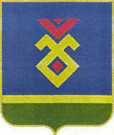 АДМИНИСТРАЦИЯСЕЛЬСКОГО ПОСЕЛЕНИЯБАЛТИЙСКИЙ СЕЛЬСОВЕТМУНИЦИПАЛЬНОГО РАЙОНАИГЛИНСКИЙ РАЙОНРЕСПУБЛИКИ БАШКОРТОСТАН ул. Центральная, 43, с. Балтика,452415ҠАРАР      «24»  ноябрь  2021й.№ 11-82ПОСТАНОВЛЕНИЕ«24»  ноября  2021 г.